 « 04 » марта 2024г.									№ 97	В целях приведения состава административной комиссии поселка Березовка в соответствие с требованиями статьи 2 Закона Красноярского края от 23.04.2009 № 8-3168 «Об административных комиссиях в Красноярском крае», руководствуясь Законом Красноярского края от 23.04.2009 № 8-3170 «О наделении органов местного самоуправления муниципальных образований края государственными полномочиями по созданию и обеспечению деятельности административных комиссий», Уставом поселка Березовка, ПОСТАНОВЛЯЮ:	1. Включить в персональный состав административной комиссии поселка Березовка Сабурова Андрея Николаевича, Главу поселка Березовка, возложив не него полномочия председателя административной комиссии.	2. Контроль за исполнением настоящего постановления оставляю за собой.3. Настоящее Постановление вступает в силу со дня, следующего за днем официального опубликования в газете «Пригород» и подлежит  размещению на официальном сайте администрации поселка Березовка www.pgt-berezovka.ru.	Глава поселка Березовка                                                   А.Н. Сабуров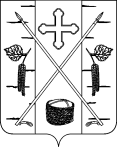 АДМИНИСТРАЦИЯ ПОСЕЛКА БЕРЕЗОВКАБЕРЕЗОВСКОГО РАЙОНА КРАСНОЯРСКОГО КРАЯПОСТАНОВЛЕНИЕп. БерезовкаОб изменении персонального состава административной комиссии                       на территории муниципального образования поселок Березовка